Základní  škola  Petra  Bezruče a mateřská škola,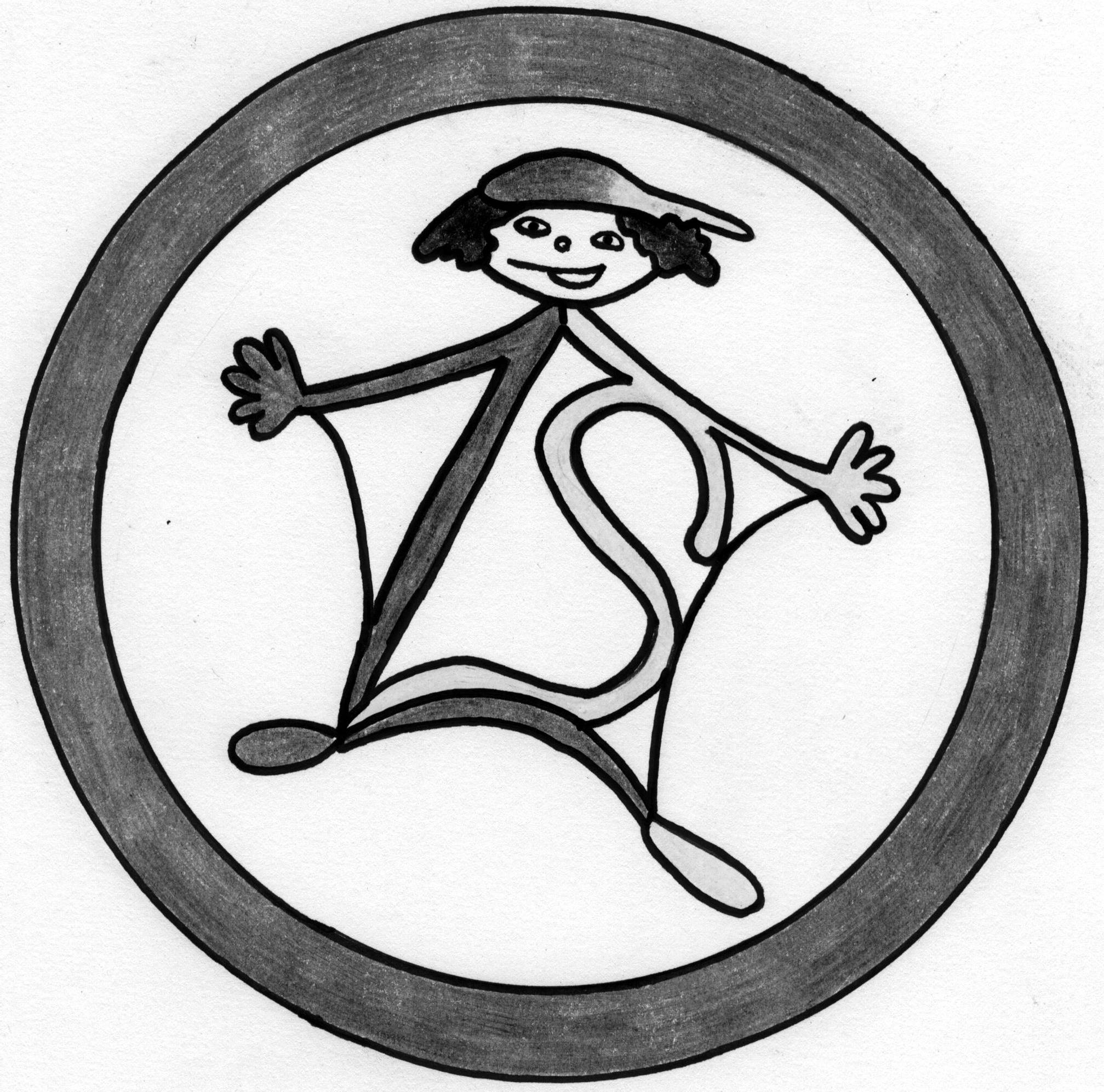 Třinec, příspěvková organizaceBezručova 418, 739 61 Třinec________________________________________________________________Gastro TřinecTomáš KaniokBystřice 1028739 95 Bystřice
Váš dopis zn.:/ze dne		Naše značka		Vyřizuje			V Třinci dne                                                    obj. 59/2018		xxxxxxx	            10.5.2018Objednávka Objednáváme si u Vás Univerzální robot RM 60 H + příslušenství (viz cenová nabídka č. 18NA00016 ze dne 20.4.2018).Celková cena 256 785,- Kč včetně DPH.Na faktuře uvádějte přesný a úplný název školy.Děkuji. S pozdravemMgr. Dagmar Bičováředitelka školyBankovní spojení:				IČO: 00847097				Tel.: xxxxxxxxxxxxxxxxxxxxxxxxxxxxxxxx		xxxxxxxxxxxx